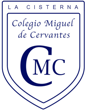 COLEGIO MIGUEL DE CERVANTES 2020Instrucciones: 1.- Revisar la imagen que está a continuación Modelo Anatómico2.- De acuerdo a los tres músculos que en la imagen se presentan buscar e investigar 3 ejercicios con o sin implementos que ejerciten esos músculos y describir de forma escrita cada uno de los ejercicios que encuentres.3.- Grabar un video donde muestres los tres ejercicios de cada musculo, en total 9.4.- Enviar al correo de docente albita.fuentes.sandoval@gmail.com para el día Miércoles 08/04 lo siguiente:Guía con la descripción de los 9 ejerciciosVideo con los 9 ejercicios ejecutados1 sesión (bitácora) de entrenamiento con evidencias (fotos)Modelo Anatómico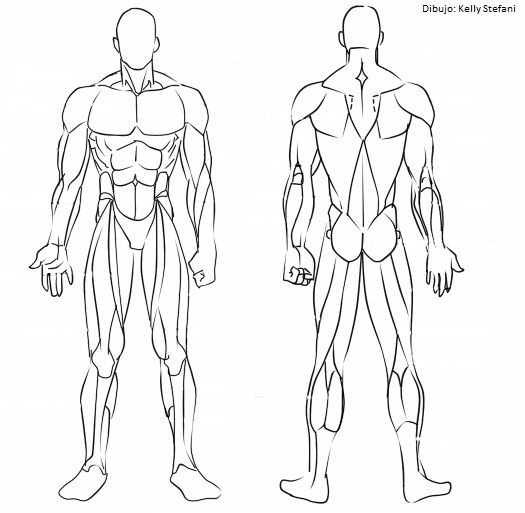 Subsector / Módulo:  Educación Física y SaludDOCENTE: Alba Fuentes SandovalSubsector / Módulo:  Educación Física y SaludDOCENTE: Alba Fuentes SandovalSubsector / Módulo:  Educación Física y SaludDOCENTE: Alba Fuentes SandovalSubsector / Módulo:  Educación Física y SaludDOCENTE: Alba Fuentes SandovalSubsector / Módulo:  Educación Física y SaludDOCENTE: Alba Fuentes SandovalSubsector / Módulo:  Educación Física y SaludDOCENTE: Alba Fuentes SandovalGuía FormativaPlan de entrenamientoGuía FormativaPlan de entrenamiento% Exigencia60%Pje. TotalPje. ObtenidoNotaNombre Apellido:                                                                                  Nombre Apellido:                                                                                  Curso:                          Curso:                          Fecha: Fecha: Objetivo de Aprendizaje:1.Diseñar y aplicar una rutina mediante la investigación de ejercicios orientado a un musculo especifico, así alcanzando una condición física saludable 1.Diseñar y aplicar una rutina mediante la investigación de ejercicios orientado a un musculo especifico, así alcanzando una condición física saludable 1.Diseñar y aplicar una rutina mediante la investigación de ejercicios orientado a un musculo especifico, así alcanzando una condición física saludable 1.Diseñar y aplicar una rutina mediante la investigación de ejercicios orientado a un musculo especifico, así alcanzando una condición física saludable 1.Diseñar y aplicar una rutina mediante la investigación de ejercicios orientado a un musculo especifico, así alcanzando una condición física saludable Habilidades de Aprendizaje:1.   Investigar2.  Diseñar y Aplicar1.   Investigar2.  Diseñar y Aplicar1.   Investigar2.  Diseñar y Aplicar1.   Investigar2.  Diseñar y Aplicar1.   Investigar2.  Diseñar y Aplicar